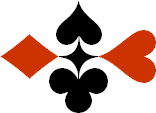 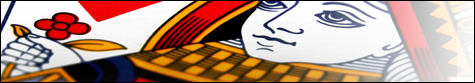 Serie 08 boekje 03 - West opent 1 SA   Bied beide handen
© Bridge OfficeAuteur: Thijs Op het Roodt

U bent altijd West en uw partner is Oost.Indien niet anders vermeld passen Noord en Zuid.Is het spelnummer rood dan bent u kwetsbaar.Wanneer oost of west past, is de bieding afgelopen.Na het eerste boekje vonden de cursisten dit zo leuk, dat ik maar de stoute schoenen heb aangetrokken en meerdere van deze boekjes ben gaan schrijven.

Het enthousiasme van de cursisten heeft mij doen besluiten om deze boekjes gratis aan iedereen die ze wil hebben, beschikbaar te stellen.

Ik heb bewust in eerste instantie geen antwoorden bij de boekjes gemaakt. Maar op veler verzoek toch met antwoorden.Ik zou het waarderen, wanneer u mijn copyright zou laten staan.

Mocht u aan of opmerkingen hebben, laat het mij dan weten.Ik wens u veel plezier met deze boekjes.
1♠H864Noord

West     OostZuid♠952952♥AB73Noord

West     OostZuid♥H865H865♦A4Noord

West     OostZuid♦862862♣H52Noord

West     OostZuid♣A103A1031515777
Bieding West

Bieding West
Bieding Oost
Bieding Oost
Bieding Oost
11223344556677889910102♠AVB2Noord

West     OostZuid♠H64H64♥A53Noord

West     OostZuid♥H72H72♦H1032Noord

West     OostZuid♦V654V654♣B7Noord

West     OostZuid♣109810981515888
Bieding West

Bieding West
Bieding Oost
Bieding Oost
Bieding Oost
11223344556677889910103♠HB6Noord

West     OostZuid♠1095410954♥A42Noord

West     OostZuid♥B963B963♦H3Noord

West     OostZuid♦A4A4♣ A9653Noord

West     OostZuid♣VB10VB101515888
Bieding West

Bieding West
Bieding Oost
Bieding Oost
Bieding Oost
11223344556677889910104♠A85Noord

West     OostZuid♠VB43VB43♥H52Noord

West     OostZuid♥AB98AB98♦AB2Noord

West     OostZuid♦5353♣HB42Noord

West     OostZuid♣V95V951616101010
Bieding West

Bieding West
Bieding Oost
Bieding Oost
Bieding Oost
11223344556677889910105♠AB3Noord

West     OostZuid♠HVHV♥HB7Noord

West     OostZuid♥108632108632♦AHB92Noord

West     OostZuid♦764764♣53Noord

West     OostZuid♣A86A861717999
Bieding West

Bieding West
Bieding Oost
Bieding Oost
Bieding Oost
11223344556677889910106♠H85Noord

West     OostZuid♠V72V72♥AH95Noord

West     OostZuid♥V1073V1073♦V76Noord

West     OostZuid♦1098310983♣A72Noord

West     OostZuid♣V10V101616666
Bieding West

Bieding West
Bieding Oost
Bieding Oost
Bieding Oost
11223344556677889910107♠H93Noord

West     OostZuid♠B10B10♥107Noord

West     OostZuid♥A642A642♦AH85Noord

West     OostZuid♦VB76VB76♣AH64Noord

West     OostZuid♣109510951717888
Bieding West

Bieding West
Bieding Oost
Bieding Oost
Bieding Oost
11223344556677889910108♠AHV8Noord

West     OostZuid♠6464♥HB3Noord

West     OostZuid♥AV109AV109♦V9Noord

West     OostZuid♦A1073A1073♣V963Noord

West     OostZuid♣7527521717101010
Bieding West

Bieding West
Bieding Oost
Bieding Oost
Bieding Oost
11223344556677889910109♠HVB10Noord

West     OostZuid♠88♥HV7Noord

West     OostZuid♥A8432A8432♦A982Noord

West     OostZuid♦HVB54HVB54♣V3Noord

West     OostZuid♣H2H21717131313
Bieding West

Bieding West
Bieding Oost
Bieding Oost
Bieding Oost
112233445566778899101010♠754Noord

West     OostZuid♠V983V983♥HV3Noord

West     OostZuid♥A942A942♦A54Noord

West     OostZuid♦V103V103♣AH74Noord

West     OostZuid♣1021021616888
Bieding West

Bieding West
Bieding Oost
Bieding Oost
Bieding Oost
1122334455667788991010